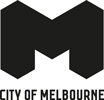 Creating Communities of Equality and Respect: Women’s Safety and Empowerment  Year Three Action Plan2023-2024Actions in the Women’s Safety and Empowerment Action Plan align with the three priority areas in the City of Melbourne’s Inclusive Melbourne Strategy:Organisation, services, programs, and places for all – a diverse and inclusive workforce underpins our delivery of services, programs and places that are accessible and meet the needs of our diverse communities.Sustainable and fair recovery – the city’s recovery and regeneration from COVID-19 provides an opportunity to build back better for all. A diverse and resilient community is at the centre of a liveable city.Empowered, participatory communities – we want to encourage participation from all community members, ensuring that people feel heard and their needs are addressed.Strategic Themes and High-Level ActionsPotential PartnersKey OutcomesSDG And Council Plan links1. Advance women and gender diverse people’s leadership and participation in economic, social and civic life across the municipality1.1	Invest in women’s and LGBTIQA+ arts, festivals, conferences and tourism in the municipality including prioritising the commissioning of women artists for permanent art installations. (Aligns with Inclusive Melbourne Strategy: Priority 1, 2 and 3) 1.2 Ensure people who menstruate and experience hardship are able to access free period care products within the municipality. (Aligns with Inclusive Melbourne Strategy: Priority 1 and 3)1.3 Deliver programs for young women that empower them to use their voice as entrepreneurs, business and community leaders (e.g. Sisters Day Out). (Aligns with Inclusive Melbourne Strategy: Priority 1 and 3)1.4 Promote fair access for women, girls and gender diverse people in sports and active recreation through the development of a Fair Access Policy. (Aligns with Inclusive Melbourne Strategy: Priority 1, 2 and 3)1.5 Continue to tell the stories of women’s achievements through street naming, monuments, plaques, arts, awards, and events so that influential women throughout Melbourne’s history and in the present time are acknowledged – with particular focus on Aboriginal women and immigrant and refugee women (e.g. Put Her Name On it Campaign and Monuments celebrating Women in Melbourne’s history). (Aligns with Inclusive Melbourne Strategy: Priority 1, 2 and 3)Trades HallVictorian  GovernmentTomorrow WomenGenWest and Preventing Violence Together (PVT) partnershipYMCA VictoriaGender Equity Victoria DjirraTransgender VictoriaWomen’s Information and Referral Exchange (WIRE)Put Her Name on It Reference Group Geographic Names VictoriaHerPlace Women’s MuseumIncreased representation and recognition of women and gender diverse people in our public places and spaces.Women and people who menstruate have free and easy access to period products.Young women have the skills and confidence to use their voices as leaders in business and community.Increased opportunity and participation of women and gender diverse people in sports and active recreation.Local women’s achievements are recognised and promoted.Sustainable Development GoalsSDG 5 Gender equalitySDG 8 Decent work / economic growthSDG 9 Industry, innovation and infrastructureCouncil Plan 2021–2025 Economy of the futureAccess and affordabilitySafety and wellbeing Municipal Public Health and Wellbeing PlanMental wellbeing and inclusionEconomic Development Strategy 2031Diversity2. Promote the safety of women and girls and trans and gender diverse people in our communities and public spaces2.1 Support awareness-raising activities on the prevalence and impacts of harassment against women and girls in public spaces, with a focus on the lived experiences of women who are made vulnerable through the intersections of sexism and racism. Promote prosocial bystander action on sexism and racism.  (Aligns with Inclusive Melbourne Strategy: Priority 1 and 3) 2.2 Raise community awareness of violence against women (prevalence, dynamics, impacts, underlying drivers) by participating in evidence-based campaigns and initiatives including (but not limited to) 16 Days of Activism Against Gender Based Violence and IDAHOBIT Day. (Aligns with Inclusive Melbourne Strategy: Priority 1 and  3)2.3 Raise community awareness on the prevalence and impacts of harassment against trans and gender diverse people in public spaces. (Aligns with Inclusive Melbourne Strategy: Priority 1 and  3)2.4 Enable the delivery of equitable, inclusive and safe civic and public realm spaces for people of all genders through the development of an Inclusive Design Guide and review of City of Melbourne’s Design and Construction Standards. (Aligns with Inclusive Melbourne Strategy: Priority 1)Victoria PoliceWomen’s Health VictoriaRespect VictoriaMunicipal Association of VictoriaGenWest / PVT 2030Safe StepsMelbourne Licensees ForumYouth Advisory Council of Victoria (YACVIc)Transgender VictoriaWomen’s Information and Referral Exchange (WIRE)Queerspace YouthThe Drum Youth Melbourne Pride NetworkACONRMIT University – Faculty of Architecture and Design Increase in staff and community awareness and understanding of actions to take to help stop gender based violence.Increased skills / confidence of night-time licensed premises contacts for prosocial bystander action.Increased capacity and capability of businesses and licensed premises to adopt/initiate gender equitable practices. Increase in women and trans and gender diverse people’s sense of belonging and safety in Melbourne’s public places and spaces.Sustainable Development GoalsSDG 3 Good health and wellbeingSDG5 Gender equalitySDG16 Peace and justice strong institutionsCouncil Plan 2021–2025 Safety and wellbeing Access and affordabilityMunicipal Public Health and Wellbeing PlanPublic health and safetyMental wellbeing and inclusionCommunity Engagement Policy 2021 Inclusive and accessiblePlace based / community developmentChild Safe FrameworkCreate a culturally safe environment for children and young people that is free from harassment, bullying, violence, discrimination, racism or sexismBig City, Small Child Action Plan 2021–2024Children are safe3. Engage men and boys to shift unhealthy norms of masculinity and condoning of violence 3.1. Support and promote local men’s groups and health promotion programs that discuss healthier forms of masculinities and the role of men in promoting gender equality (e.g. RMIT Gender Justice Allies – Onsite project). (Aligns with Inclusive Melbourne Strategy: Priority 3)3.2  Work with sporting clubs and sporting associations to deliver information and education to men and boys on gender empowerment, affirmative consent, respectful relationships, and healthier masculinities (e.g. Club Respect). (Aligns with Inclusive Melbourne Strategy: Priority 3)RMITGenWest / PVT partnershipVictoria Women’s TrustTomorrow Man / Tomorrow WomenSport and Life TrainingIncreased skills and confidence of men and boys to understand and challenge harmful expressions of masculinity.Best practice approaches to engaging men and boys is shared and delivered in Melbourne and across the western region.More sporting clubs, men and boys are engaged in, understand and see the benefits of gender equality, respectful relationships, consent and healthier forms of masculinities.  Sustainable Development GoalsSDG 3 Good health and wellbeingSDG 5 Gender equalityCouncil Plan 2021–2025 Safety and wellbeingMunicipal Public Health and Wellbeing PlanPublic health and safetyMental wellbeing and inclusionChild Safe FrameworkCreate a culturally safe environment for children and young people that is free from harassment, bullying, violence, discrimination, racism or sexismBig City, Small Child Action Plan 2021–2024Children are safe4. Achieve sustainable primary prevention for our municipality4.1 Continue to support community groups, organisations and businesses to develop and deliver localised responses to the underlying drivers of violence against women through City of Melbourne’s grants and sponsorship programs. (Aligns with Inclusive Melbourne Strategy: Priority 2 and 3)4.2 Participate in local, state and regional networks to facilitate a coordinated, action-based approach to preventing violence against women including GenWest’s Preventing Violence Together 2030 Strategy and partnership, Municipal Association of Victoria’s Gender Equality Group, Preventing Violence Against Women and Gender Based Violence Network. (Aligns with Inclusive Melbourne Strategy: Priority 3) 4.3 Learn from and share knowledge with other international cities through forums such as the Cities Hub and Network for Gender Equity on global best practice in primary prevention. (Aligns with Inclusive Melbourne Strategy: Priority 3)GenWest and PVT partnership Municipal Association of Victoria UN WomenCity Hub and Network for Gender Equality (CHANGE)Increased capacity and capability of community groups and businesses to recognise and respond to violence against women and adopt/initiate gender equitable practices.Partnership has achieved mutual goals through increased efficiency.New joint initiatives and collaborations.Increased visibility of council’s advocacy, leadership and commitment to preventing violence against women and gender equality.International knowledge and best practice in primary prevention informs future Action Plans.Sustainable Development GoalsSDG 17 Partnerships for the Goals Council Plan 2021–2025 Safety and wellbeingMunicipal Public Health and Wellbeing PlanPublic health and safetyMental wellbeing and inclusionCommunity Engagement Policy 2021 Inclusive and accessiblePlace based / community development